St Bernadette’s Catholic Primary School Supplementary Application form St Bernadette’s Catholic Primary School Supplementary Application form St Bernadette’s Catholic Primary School Supplementary Application form St Bernadette’s Catholic Primary School Supplementary Application form St Bernadette’s Catholic Primary School Supplementary Application form St Bernadette’s Catholic Primary School Supplementary Application form St Bernadette’s Catholic Primary School Supplementary Application form 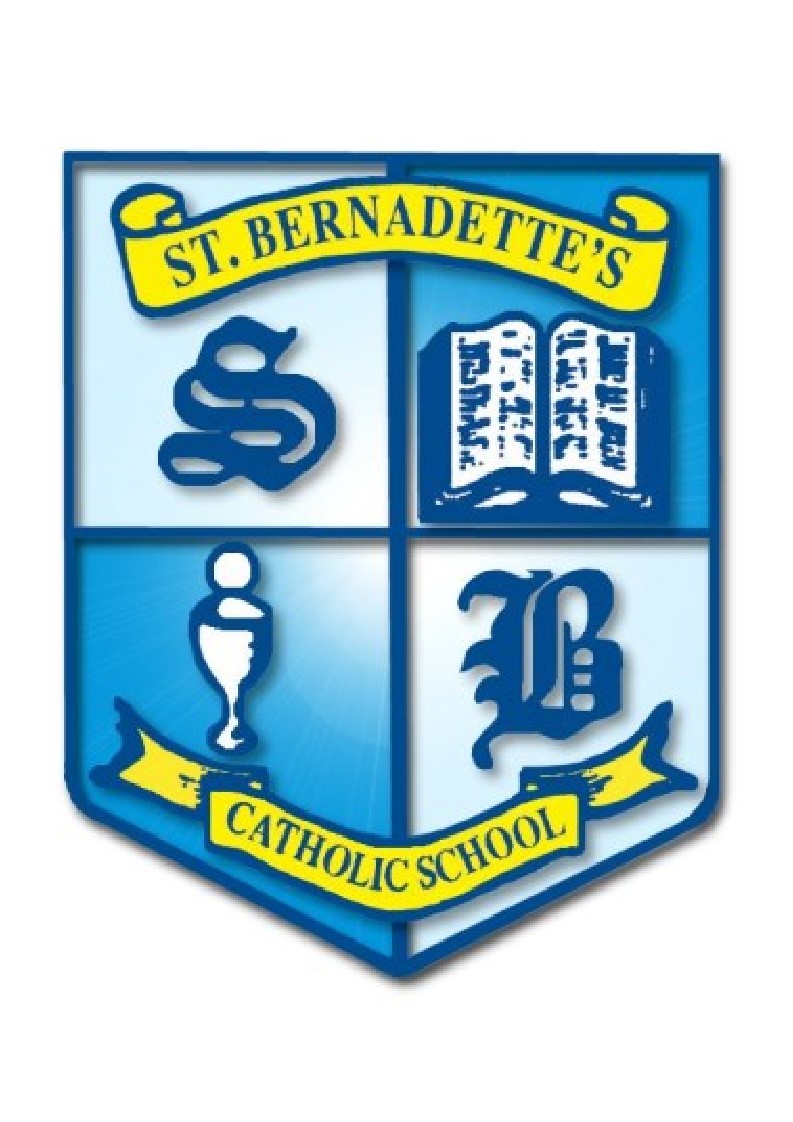 It is recommended that you read the school’s admissions policy which is available at (https://www.stberns.co.uk/policies-admissions).It is recommended that you read the school’s admissions policy which is available at (https://www.stberns.co.uk/policies-admissions).It is recommended that you read the school’s admissions policy which is available at (https://www.stberns.co.uk/policies-admissions).It is recommended that you read the school’s admissions policy which is available at (https://www.stberns.co.uk/policies-admissions).It is recommended that you read the school’s admissions policy which is available at (https://www.stberns.co.uk/policies-admissions).It is recommended that you read the school’s admissions policy which is available at (https://www.stberns.co.uk/policies-admissions).It is recommended that you read the school’s admissions policy which is available at (https://www.stberns.co.uk/policies-admissions).It is recommended that you read the school’s admissions policy which is available at (https://www.stberns.co.uk/policies-admissions).It is recommended that you read the school’s admissions policy which is available at (https://www.stberns.co.uk/policies-admissions).It is recommended that you read the school’s admissions policy which is available at (https://www.stberns.co.uk/policies-admissions).It is recommended that you read the school’s admissions policy which is available at (https://www.stberns.co.uk/policies-admissions).CHILD’S DETAILSCHILD’S DETAILSCHILD’S DETAILSCHILD’S DETAILSCHILD’S DETAILSCHILD’S DETAILSCHILD’S DETAILSCHILD’S DETAILSCHILD’S DETAILSCHILD’S DETAILSCHILD’S DETAILSForename:Surname:Surname:Surname:Surname:Surname:Surname:Surname:D.O.B:D.O.B:Gender:Child’s home address:                                                                                                                                                            Postcode:Child’s home address:                                                                                                                                                            Postcode:Child’s home address:                                                                                                                                                            Postcode:Child’s home address:                                                                                                                                                            Postcode:Child’s home address:                                                                                                                                                            Postcode:Child’s home address:                                                                                                                                                            Postcode:Child’s home address:                                                                                                                                                            Postcode:Child’s home address:                                                                                                                                                            Postcode:Child’s current Year group:Child’s current Year group:Child’s current Year group:Does your child have an Education, Health & Care Plan (EHCP)?      Yes                           NoIf your child has an EHCP you should not apply for them using this form.  Please contact the Special Educational Needs department who issued the EHCP to discuss your request to transfer your child to another school directly with them.Does your child have an Education, Health & Care Plan (EHCP)?      Yes                           NoIf your child has an EHCP you should not apply for them using this form.  Please contact the Special Educational Needs department who issued the EHCP to discuss your request to transfer your child to another school directly with them.Does your child have an Education, Health & Care Plan (EHCP)?      Yes                           NoIf your child has an EHCP you should not apply for them using this form.  Please contact the Special Educational Needs department who issued the EHCP to discuss your request to transfer your child to another school directly with them.Does your child have an Education, Health & Care Plan (EHCP)?      Yes                           NoIf your child has an EHCP you should not apply for them using this form.  Please contact the Special Educational Needs department who issued the EHCP to discuss your request to transfer your child to another school directly with them.Does your child have an Education, Health & Care Plan (EHCP)?      Yes                           NoIf your child has an EHCP you should not apply for them using this form.  Please contact the Special Educational Needs department who issued the EHCP to discuss your request to transfer your child to another school directly with them.Does your child have an Education, Health & Care Plan (EHCP)?      Yes                           NoIf your child has an EHCP you should not apply for them using this form.  Please contact the Special Educational Needs department who issued the EHCP to discuss your request to transfer your child to another school directly with them.Does your child have an Education, Health & Care Plan (EHCP)?      Yes                           NoIf your child has an EHCP you should not apply for them using this form.  Please contact the Special Educational Needs department who issued the EHCP to discuss your request to transfer your child to another school directly with them.Does your child have an Education, Health & Care Plan (EHCP)?      Yes                           NoIf your child has an EHCP you should not apply for them using this form.  Please contact the Special Educational Needs department who issued the EHCP to discuss your request to transfer your child to another school directly with them.Does your child have an Education, Health & Care Plan (EHCP)?      Yes                           NoIf your child has an EHCP you should not apply for them using this form.  Please contact the Special Educational Needs department who issued the EHCP to discuss your request to transfer your child to another school directly with them.Does your child have an Education, Health & Care Plan (EHCP)?      Yes                           NoIf your child has an EHCP you should not apply for them using this form.  Please contact the Special Educational Needs department who issued the EHCP to discuss your request to transfer your child to another school directly with them.Does your child have an Education, Health & Care Plan (EHCP)?      Yes                           NoIf your child has an EHCP you should not apply for them using this form.  Please contact the Special Educational Needs department who issued the EHCP to discuss your request to transfer your child to another school directly with them.Has your child been baptised Catholic or received formally received into the Catholic Church?                                                                                                                        Yes                           NoHas your child been baptised Catholic or received formally received into the Catholic Church?                                                                                                                        Yes                           NoHas your child been baptised Catholic or received formally received into the Catholic Church?                                                                                                                        Yes                           NoHas your child been baptised Catholic or received formally received into the Catholic Church?                                                                                                                        Yes                           NoHas your child been baptised Catholic or received formally received into the Catholic Church?                                                                                                                        Yes                           NoHas your child been baptised Catholic or received formally received into the Catholic Church?                                                                                                                        Yes                           NoHas your child been baptised Catholic or received formally received into the Catholic Church?                                                                                                                        Yes                           NoHas your child been baptised Catholic or received formally received into the Catholic Church?                                                                                                                        Yes                           NoHas your child been baptised Catholic or received formally received into the Catholic Church?                                                                                                                        Yes                           NoHas your child been baptised Catholic or received formally received into the Catholic Church?                                                                                                                        Yes                           NoHas your child been baptised Catholic or received formally received into the Catholic Church?                                                                                                                        Yes                           NoIf you have answered “Yes” to the above question, please attach your child’s Baptismal Certificate or Certificate of Reception to this application form.  If you fail to provide this evidence your child’s application will not be prioritised as a Catholic applicant which may affect their chances of being offered a place.If you have answered “Yes” to the above question, please attach your child’s Baptismal Certificate or Certificate of Reception to this application form.  If you fail to provide this evidence your child’s application will not be prioritised as a Catholic applicant which may affect their chances of being offered a place.If you have answered “Yes” to the above question, please attach your child’s Baptismal Certificate or Certificate of Reception to this application form.  If you fail to provide this evidence your child’s application will not be prioritised as a Catholic applicant which may affect their chances of being offered a place.If you have answered “Yes” to the above question, please attach your child’s Baptismal Certificate or Certificate of Reception to this application form.  If you fail to provide this evidence your child’s application will not be prioritised as a Catholic applicant which may affect their chances of being offered a place.If you have answered “Yes” to the above question, please attach your child’s Baptismal Certificate or Certificate of Reception to this application form.  If you fail to provide this evidence your child’s application will not be prioritised as a Catholic applicant which may affect their chances of being offered a place.If you have answered “Yes” to the above question, please attach your child’s Baptismal Certificate or Certificate of Reception to this application form.  If you fail to provide this evidence your child’s application will not be prioritised as a Catholic applicant which may affect their chances of being offered a place.If you have answered “Yes” to the above question, please attach your child’s Baptismal Certificate or Certificate of Reception to this application form.  If you fail to provide this evidence your child’s application will not be prioritised as a Catholic applicant which may affect their chances of being offered a place.If you have answered “Yes” to the above question, please attach your child’s Baptismal Certificate or Certificate of Reception to this application form.  If you fail to provide this evidence your child’s application will not be prioritised as a Catholic applicant which may affect their chances of being offered a place.If you have answered “Yes” to the above question, please attach your child’s Baptismal Certificate or Certificate of Reception to this application form.  If you fail to provide this evidence your child’s application will not be prioritised as a Catholic applicant which may affect their chances of being offered a place.If you have answered “Yes” to the above question, please attach your child’s Baptismal Certificate or Certificate of Reception to this application form.  If you fail to provide this evidence your child’s application will not be prioritised as a Catholic applicant which may affect their chances of being offered a place.If you have answered “Yes” to the above question, please attach your child’s Baptismal Certificate or Certificate of Reception to this application form.  If you fail to provide this evidence your child’s application will not be prioritised as a Catholic applicant which may affect their chances of being offered a place.Is this child a looked after child, previously looked after child or and internationally adopted previously looked after child as explained below?                                                                                                                        Yes                           NoIf you have answered “Yes” and the child is not Catholic, is at least one of the carers a Baptised Catholic?                                                                                                                        Yes                           NoIf the child is an internationally adopted previously looked after child has their been any involvement with either the Local Authority or Virtual School Head?                                                                                                                         Yes                           No                       Not applicableFor the purposes of admissions, a looked after child living with a family where at least one of the carers is Catholic will be considered as Catholic.  The carer must forward a copy of their own Catholic Baptismal or Reception certificate directly to the school in order for this priority to be given to the child as failure to do so will result in the looked after child being ranked as a non-Catholic.Is this child a looked after child, previously looked after child or and internationally adopted previously looked after child as explained below?                                                                                                                        Yes                           NoIf you have answered “Yes” and the child is not Catholic, is at least one of the carers a Baptised Catholic?                                                                                                                        Yes                           NoIf the child is an internationally adopted previously looked after child has their been any involvement with either the Local Authority or Virtual School Head?                                                                                                                         Yes                           No                       Not applicableFor the purposes of admissions, a looked after child living with a family where at least one of the carers is Catholic will be considered as Catholic.  The carer must forward a copy of their own Catholic Baptismal or Reception certificate directly to the school in order for this priority to be given to the child as failure to do so will result in the looked after child being ranked as a non-Catholic.Is this child a looked after child, previously looked after child or and internationally adopted previously looked after child as explained below?                                                                                                                        Yes                           NoIf you have answered “Yes” and the child is not Catholic, is at least one of the carers a Baptised Catholic?                                                                                                                        Yes                           NoIf the child is an internationally adopted previously looked after child has their been any involvement with either the Local Authority or Virtual School Head?                                                                                                                         Yes                           No                       Not applicableFor the purposes of admissions, a looked after child living with a family where at least one of the carers is Catholic will be considered as Catholic.  The carer must forward a copy of their own Catholic Baptismal or Reception certificate directly to the school in order for this priority to be given to the child as failure to do so will result in the looked after child being ranked as a non-Catholic.Is this child a looked after child, previously looked after child or and internationally adopted previously looked after child as explained below?                                                                                                                        Yes                           NoIf you have answered “Yes” and the child is not Catholic, is at least one of the carers a Baptised Catholic?                                                                                                                        Yes                           NoIf the child is an internationally adopted previously looked after child has their been any involvement with either the Local Authority or Virtual School Head?                                                                                                                         Yes                           No                       Not applicableFor the purposes of admissions, a looked after child living with a family where at least one of the carers is Catholic will be considered as Catholic.  The carer must forward a copy of their own Catholic Baptismal or Reception certificate directly to the school in order for this priority to be given to the child as failure to do so will result in the looked after child being ranked as a non-Catholic.Is this child a looked after child, previously looked after child or and internationally adopted previously looked after child as explained below?                                                                                                                        Yes                           NoIf you have answered “Yes” and the child is not Catholic, is at least one of the carers a Baptised Catholic?                                                                                                                        Yes                           NoIf the child is an internationally adopted previously looked after child has their been any involvement with either the Local Authority or Virtual School Head?                                                                                                                         Yes                           No                       Not applicableFor the purposes of admissions, a looked after child living with a family where at least one of the carers is Catholic will be considered as Catholic.  The carer must forward a copy of their own Catholic Baptismal or Reception certificate directly to the school in order for this priority to be given to the child as failure to do so will result in the looked after child being ranked as a non-Catholic.Is this child a looked after child, previously looked after child or and internationally adopted previously looked after child as explained below?                                                                                                                        Yes                           NoIf you have answered “Yes” and the child is not Catholic, is at least one of the carers a Baptised Catholic?                                                                                                                        Yes                           NoIf the child is an internationally adopted previously looked after child has their been any involvement with either the Local Authority or Virtual School Head?                                                                                                                         Yes                           No                       Not applicableFor the purposes of admissions, a looked after child living with a family where at least one of the carers is Catholic will be considered as Catholic.  The carer must forward a copy of their own Catholic Baptismal or Reception certificate directly to the school in order for this priority to be given to the child as failure to do so will result in the looked after child being ranked as a non-Catholic.Is this child a looked after child, previously looked after child or and internationally adopted previously looked after child as explained below?                                                                                                                        Yes                           NoIf you have answered “Yes” and the child is not Catholic, is at least one of the carers a Baptised Catholic?                                                                                                                        Yes                           NoIf the child is an internationally adopted previously looked after child has their been any involvement with either the Local Authority or Virtual School Head?                                                                                                                         Yes                           No                       Not applicableFor the purposes of admissions, a looked after child living with a family where at least one of the carers is Catholic will be considered as Catholic.  The carer must forward a copy of their own Catholic Baptismal or Reception certificate directly to the school in order for this priority to be given to the child as failure to do so will result in the looked after child being ranked as a non-Catholic.Is this child a looked after child, previously looked after child or and internationally adopted previously looked after child as explained below?                                                                                                                        Yes                           NoIf you have answered “Yes” and the child is not Catholic, is at least one of the carers a Baptised Catholic?                                                                                                                        Yes                           NoIf the child is an internationally adopted previously looked after child has their been any involvement with either the Local Authority or Virtual School Head?                                                                                                                         Yes                           No                       Not applicableFor the purposes of admissions, a looked after child living with a family where at least one of the carers is Catholic will be considered as Catholic.  The carer must forward a copy of their own Catholic Baptismal or Reception certificate directly to the school in order for this priority to be given to the child as failure to do so will result in the looked after child being ranked as a non-Catholic.Is this child a looked after child, previously looked after child or and internationally adopted previously looked after child as explained below?                                                                                                                        Yes                           NoIf you have answered “Yes” and the child is not Catholic, is at least one of the carers a Baptised Catholic?                                                                                                                        Yes                           NoIf the child is an internationally adopted previously looked after child has their been any involvement with either the Local Authority or Virtual School Head?                                                                                                                         Yes                           No                       Not applicableFor the purposes of admissions, a looked after child living with a family where at least one of the carers is Catholic will be considered as Catholic.  The carer must forward a copy of their own Catholic Baptismal or Reception certificate directly to the school in order for this priority to be given to the child as failure to do so will result in the looked after child being ranked as a non-Catholic.Is this child a looked after child, previously looked after child or and internationally adopted previously looked after child as explained below?                                                                                                                        Yes                           NoIf you have answered “Yes” and the child is not Catholic, is at least one of the carers a Baptised Catholic?                                                                                                                        Yes                           NoIf the child is an internationally adopted previously looked after child has their been any involvement with either the Local Authority or Virtual School Head?                                                                                                                         Yes                           No                       Not applicableFor the purposes of admissions, a looked after child living with a family where at least one of the carers is Catholic will be considered as Catholic.  The carer must forward a copy of their own Catholic Baptismal or Reception certificate directly to the school in order for this priority to be given to the child as failure to do so will result in the looked after child being ranked as a non-Catholic.Is this child a looked after child, previously looked after child or and internationally adopted previously looked after child as explained below?                                                                                                                        Yes                           NoIf you have answered “Yes” and the child is not Catholic, is at least one of the carers a Baptised Catholic?                                                                                                                        Yes                           NoIf the child is an internationally adopted previously looked after child has their been any involvement with either the Local Authority or Virtual School Head?                                                                                                                         Yes                           No                       Not applicableFor the purposes of admissions, a looked after child living with a family where at least one of the carers is Catholic will be considered as Catholic.  The carer must forward a copy of their own Catholic Baptismal or Reception certificate directly to the school in order for this priority to be given to the child as failure to do so will result in the looked after child being ranked as a non-Catholic.A “looked after child” has the same meaning as in section 22(1) of the Children Act 1989, and means any child who is (a) in the care of the local authority or (b) being provided with accommodation by them in the exercise of their social services functions (eg children with foster parents) at the time of making the application to the school.  A “previously looked after child” is a child was looked after but ceased to be so because he or she was adopted or became subject to a child arrangements order or special guardianship order and includes those children who appear (to the governing body) to have been in state care outside of England and ceased to be in state case as a result of being adopted.A “looked after child” has the same meaning as in section 22(1) of the Children Act 1989, and means any child who is (a) in the care of the local authority or (b) being provided with accommodation by them in the exercise of their social services functions (eg children with foster parents) at the time of making the application to the school.  A “previously looked after child” is a child was looked after but ceased to be so because he or she was adopted or became subject to a child arrangements order or special guardianship order and includes those children who appear (to the governing body) to have been in state care outside of England and ceased to be in state case as a result of being adopted.A “looked after child” has the same meaning as in section 22(1) of the Children Act 1989, and means any child who is (a) in the care of the local authority or (b) being provided with accommodation by them in the exercise of their social services functions (eg children with foster parents) at the time of making the application to the school.  A “previously looked after child” is a child was looked after but ceased to be so because he or she was adopted or became subject to a child arrangements order or special guardianship order and includes those children who appear (to the governing body) to have been in state care outside of England and ceased to be in state case as a result of being adopted.A “looked after child” has the same meaning as in section 22(1) of the Children Act 1989, and means any child who is (a) in the care of the local authority or (b) being provided with accommodation by them in the exercise of their social services functions (eg children with foster parents) at the time of making the application to the school.  A “previously looked after child” is a child was looked after but ceased to be so because he or she was adopted or became subject to a child arrangements order or special guardianship order and includes those children who appear (to the governing body) to have been in state care outside of England and ceased to be in state case as a result of being adopted.A “looked after child” has the same meaning as in section 22(1) of the Children Act 1989, and means any child who is (a) in the care of the local authority or (b) being provided with accommodation by them in the exercise of their social services functions (eg children with foster parents) at the time of making the application to the school.  A “previously looked after child” is a child was looked after but ceased to be so because he or she was adopted or became subject to a child arrangements order or special guardianship order and includes those children who appear (to the governing body) to have been in state care outside of England and ceased to be in state case as a result of being adopted.A “looked after child” has the same meaning as in section 22(1) of the Children Act 1989, and means any child who is (a) in the care of the local authority or (b) being provided with accommodation by them in the exercise of their social services functions (eg children with foster parents) at the time of making the application to the school.  A “previously looked after child” is a child was looked after but ceased to be so because he or she was adopted or became subject to a child arrangements order or special guardianship order and includes those children who appear (to the governing body) to have been in state care outside of England and ceased to be in state case as a result of being adopted.A “looked after child” has the same meaning as in section 22(1) of the Children Act 1989, and means any child who is (a) in the care of the local authority or (b) being provided with accommodation by them in the exercise of their social services functions (eg children with foster parents) at the time of making the application to the school.  A “previously looked after child” is a child was looked after but ceased to be so because he or she was adopted or became subject to a child arrangements order or special guardianship order and includes those children who appear (to the governing body) to have been in state care outside of England and ceased to be in state case as a result of being adopted.A “looked after child” has the same meaning as in section 22(1) of the Children Act 1989, and means any child who is (a) in the care of the local authority or (b) being provided with accommodation by them in the exercise of their social services functions (eg children with foster parents) at the time of making the application to the school.  A “previously looked after child” is a child was looked after but ceased to be so because he or she was adopted or became subject to a child arrangements order or special guardianship order and includes those children who appear (to the governing body) to have been in state care outside of England and ceased to be in state case as a result of being adopted.A “looked after child” has the same meaning as in section 22(1) of the Children Act 1989, and means any child who is (a) in the care of the local authority or (b) being provided with accommodation by them in the exercise of their social services functions (eg children with foster parents) at the time of making the application to the school.  A “previously looked after child” is a child was looked after but ceased to be so because he or she was adopted or became subject to a child arrangements order or special guardianship order and includes those children who appear (to the governing body) to have been in state care outside of England and ceased to be in state case as a result of being adopted.A “looked after child” has the same meaning as in section 22(1) of the Children Act 1989, and means any child who is (a) in the care of the local authority or (b) being provided with accommodation by them in the exercise of their social services functions (eg children with foster parents) at the time of making the application to the school.  A “previously looked after child” is a child was looked after but ceased to be so because he or she was adopted or became subject to a child arrangements order or special guardianship order and includes those children who appear (to the governing body) to have been in state care outside of England and ceased to be in state case as a result of being adopted.A “looked after child” has the same meaning as in section 22(1) of the Children Act 1989, and means any child who is (a) in the care of the local authority or (b) being provided with accommodation by them in the exercise of their social services functions (eg children with foster parents) at the time of making the application to the school.  A “previously looked after child” is a child was looked after but ceased to be so because he or she was adopted or became subject to a child arrangements order or special guardianship order and includes those children who appear (to the governing body) to have been in state care outside of England and ceased to be in state case as a result of being adopted.PARENT/GUARDIAN’S DETAILSPARENT/GUARDIAN’S DETAILSPARENT/GUARDIAN’S DETAILSPARENT/GUARDIAN’S DETAILSPARENT/GUARDIAN’S DETAILSPARENT/GUARDIAN’S DETAILSPARENT/GUARDIAN’S DETAILSPARENT/GUARDIAN’S DETAILSPARENT/GUARDIAN’S DETAILSPARENT/GUARDIAN’S DETAILSPARENT/GUARDIAN’S DETAILSTitle:Title:Forename:Forename:Forename:Surname:Surname:Surname:Surname:Surname:Surname:Relationship to child:Relationship to child:Relationship to child:Home telephone number:Home telephone number:Home telephone number:Mobile telephone number:Mobile telephone number:Mobile telephone number:Mobile telephone number:Mobile telephone number:Email Address:Email Address:Email Address:Email Address:Email Address:Email Address:Email Address:Email Address:Email Address:Email Address:Email Address:Home Address (if different to child’s):                                                                                                                         Postcode:              Home Address (if different to child’s):                                                                                                                         Postcode:              Home Address (if different to child’s):                                                                                                                         Postcode:              Home Address (if different to child’s):                                                                                                                         Postcode:              Home Address (if different to child’s):                                                                                                                         Postcode:              Home Address (if different to child’s):                                                                                                                         Postcode:              Home Address (if different to child’s):                                                                                                                         Postcode:              Home Address (if different to child’s):                                                                                                                         Postcode:              Home Address (if different to child’s):                                                                                                                         Postcode:              Home Address (if different to child’s):                                                                                                                         Postcode:              Home Address (if different to child’s):                                                                                                                         Postcode:                CURRENT/PREVIOUS SCHOOL DETAILS   CURRENT/PREVIOUS SCHOOL DETAILS   CURRENT/PREVIOUS SCHOOL DETAILS   CURRENT/PREVIOUS SCHOOL DETAILS   CURRENT/PREVIOUS SCHOOL DETAILS   CURRENT/PREVIOUS SCHOOL DETAILS   CURRENT/PREVIOUS SCHOOL DETAILS   CURRENT/PREVIOUS SCHOOL DETAILS   CURRENT/PREVIOUS SCHOOL DETAILS   CURRENT/PREVIOUS SCHOOL DETAILS   CURRENT/PREVIOUS SCHOOL DETAILS Name and address of child’s current or previous school:Name and address of child’s current or previous school:Name and address of child’s current or previous school:Name and address of child’s current or previous school:Name and address of child’s current or previous school:Date last attended or state “still attending”:Date last attended or state “still attending”:Date last attended or state “still attending”:Date last attended or state “still attending”:Date last attended or state “still attending”:Date last attended or state “still attending”:Reason for leaving:Reason for leaving:Reason for leaving:Reason for leaving:Reason for leaving:Reason for leaving:Reason for leaving:Reason for leaving:Reason for leaving:Reason for leaving:Reason for leaving:PARENT/GUARDIAN DECLARATIONPARENT/GUARDIAN DECLARATIONPARENT/GUARDIAN DECLARATIONPARENT/GUARDIAN DECLARATIONPARENT/GUARDIAN DECLARATIONPARENT/GUARDIAN DECLARATIONPARENT/GUARDIAN DECLARATIONPARENT/GUARDIAN DECLARATIONPARENT/GUARDIAN DECLARATIONPARENT/GUARDIAN DECLARATIONPARENT/GUARDIAN DECLARATIONPlease read the following carefully and confirm your agreement and understanding by signing where indicated.I have read the Admissions Policy of the school and confirm that the information I have provided in this application is correct.  I understand that I must notify the school immediately if there is any change to these details.  Should any information I have given prove to be inaccurate or deliberately misleading, this may result in any offer of a place being withdrawn even if the child has already joined the school.The submission and acceptance of this application form does not constitute the offer of a school place.  Governors will consider your application and you will be notified in writing of the outcome of your application.The information within this form will be used for application purposes only, will not be shared with any third party and will be processed in line with the school’s privacy notice.Please read the following carefully and confirm your agreement and understanding by signing where indicated.I have read the Admissions Policy of the school and confirm that the information I have provided in this application is correct.  I understand that I must notify the school immediately if there is any change to these details.  Should any information I have given prove to be inaccurate or deliberately misleading, this may result in any offer of a place being withdrawn even if the child has already joined the school.The submission and acceptance of this application form does not constitute the offer of a school place.  Governors will consider your application and you will be notified in writing of the outcome of your application.The information within this form will be used for application purposes only, will not be shared with any third party and will be processed in line with the school’s privacy notice.Please read the following carefully and confirm your agreement and understanding by signing where indicated.I have read the Admissions Policy of the school and confirm that the information I have provided in this application is correct.  I understand that I must notify the school immediately if there is any change to these details.  Should any information I have given prove to be inaccurate or deliberately misleading, this may result in any offer of a place being withdrawn even if the child has already joined the school.The submission and acceptance of this application form does not constitute the offer of a school place.  Governors will consider your application and you will be notified in writing of the outcome of your application.The information within this form will be used for application purposes only, will not be shared with any third party and will be processed in line with the school’s privacy notice.Please read the following carefully and confirm your agreement and understanding by signing where indicated.I have read the Admissions Policy of the school and confirm that the information I have provided in this application is correct.  I understand that I must notify the school immediately if there is any change to these details.  Should any information I have given prove to be inaccurate or deliberately misleading, this may result in any offer of a place being withdrawn even if the child has already joined the school.The submission and acceptance of this application form does not constitute the offer of a school place.  Governors will consider your application and you will be notified in writing of the outcome of your application.The information within this form will be used for application purposes only, will not be shared with any third party and will be processed in line with the school’s privacy notice.Please read the following carefully and confirm your agreement and understanding by signing where indicated.I have read the Admissions Policy of the school and confirm that the information I have provided in this application is correct.  I understand that I must notify the school immediately if there is any change to these details.  Should any information I have given prove to be inaccurate or deliberately misleading, this may result in any offer of a place being withdrawn even if the child has already joined the school.The submission and acceptance of this application form does not constitute the offer of a school place.  Governors will consider your application and you will be notified in writing of the outcome of your application.The information within this form will be used for application purposes only, will not be shared with any third party and will be processed in line with the school’s privacy notice.Please read the following carefully and confirm your agreement and understanding by signing where indicated.I have read the Admissions Policy of the school and confirm that the information I have provided in this application is correct.  I understand that I must notify the school immediately if there is any change to these details.  Should any information I have given prove to be inaccurate or deliberately misleading, this may result in any offer of a place being withdrawn even if the child has already joined the school.The submission and acceptance of this application form does not constitute the offer of a school place.  Governors will consider your application and you will be notified in writing of the outcome of your application.The information within this form will be used for application purposes only, will not be shared with any third party and will be processed in line with the school’s privacy notice.Please read the following carefully and confirm your agreement and understanding by signing where indicated.I have read the Admissions Policy of the school and confirm that the information I have provided in this application is correct.  I understand that I must notify the school immediately if there is any change to these details.  Should any information I have given prove to be inaccurate or deliberately misleading, this may result in any offer of a place being withdrawn even if the child has already joined the school.The submission and acceptance of this application form does not constitute the offer of a school place.  Governors will consider your application and you will be notified in writing of the outcome of your application.The information within this form will be used for application purposes only, will not be shared with any third party and will be processed in line with the school’s privacy notice.Please read the following carefully and confirm your agreement and understanding by signing where indicated.I have read the Admissions Policy of the school and confirm that the information I have provided in this application is correct.  I understand that I must notify the school immediately if there is any change to these details.  Should any information I have given prove to be inaccurate or deliberately misleading, this may result in any offer of a place being withdrawn even if the child has already joined the school.The submission and acceptance of this application form does not constitute the offer of a school place.  Governors will consider your application and you will be notified in writing of the outcome of your application.The information within this form will be used for application purposes only, will not be shared with any third party and will be processed in line with the school’s privacy notice.Please read the following carefully and confirm your agreement and understanding by signing where indicated.I have read the Admissions Policy of the school and confirm that the information I have provided in this application is correct.  I understand that I must notify the school immediately if there is any change to these details.  Should any information I have given prove to be inaccurate or deliberately misleading, this may result in any offer of a place being withdrawn even if the child has already joined the school.The submission and acceptance of this application form does not constitute the offer of a school place.  Governors will consider your application and you will be notified in writing of the outcome of your application.The information within this form will be used for application purposes only, will not be shared with any third party and will be processed in line with the school’s privacy notice.Please read the following carefully and confirm your agreement and understanding by signing where indicated.I have read the Admissions Policy of the school and confirm that the information I have provided in this application is correct.  I understand that I must notify the school immediately if there is any change to these details.  Should any information I have given prove to be inaccurate or deliberately misleading, this may result in any offer of a place being withdrawn even if the child has already joined the school.The submission and acceptance of this application form does not constitute the offer of a school place.  Governors will consider your application and you will be notified in writing of the outcome of your application.The information within this form will be used for application purposes only, will not be shared with any third party and will be processed in line with the school’s privacy notice.Please read the following carefully and confirm your agreement and understanding by signing where indicated.I have read the Admissions Policy of the school and confirm that the information I have provided in this application is correct.  I understand that I must notify the school immediately if there is any change to these details.  Should any information I have given prove to be inaccurate or deliberately misleading, this may result in any offer of a place being withdrawn even if the child has already joined the school.The submission and acceptance of this application form does not constitute the offer of a school place.  Governors will consider your application and you will be notified in writing of the outcome of your application.The information within this form will be used for application purposes only, will not be shared with any third party and will be processed in line with the school’s privacy notice.Signature of parent/guardian:Signature of parent/guardian:Signature of parent/guardian:Signature of parent/guardian:Print name:Print name:Print name:Print name:Print name:Date:Date:Please return this application form to St Bernadette’s Catholic Primary School,Hobmoor Road, Yardley, Birmingham B25 8QLPlease return this application form to St Bernadette’s Catholic Primary School,Hobmoor Road, Yardley, Birmingham B25 8QLPlease return this application form to St Bernadette’s Catholic Primary School,Hobmoor Road, Yardley, Birmingham B25 8QLPlease return this application form to St Bernadette’s Catholic Primary School,Hobmoor Road, Yardley, Birmingham B25 8QLPlease return this application form to St Bernadette’s Catholic Primary School,Hobmoor Road, Yardley, Birmingham B25 8QLPlease return this application form to St Bernadette’s Catholic Primary School,Hobmoor Road, Yardley, Birmingham B25 8QLPlease return this application form to St Bernadette’s Catholic Primary School,Hobmoor Road, Yardley, Birmingham B25 8QLPlease return this application form to St Bernadette’s Catholic Primary School,Hobmoor Road, Yardley, Birmingham B25 8QLPlease return this application form to St Bernadette’s Catholic Primary School,Hobmoor Road, Yardley, Birmingham B25 8QLPlease return this application form to St Bernadette’s Catholic Primary School,Hobmoor Road, Yardley, Birmingham B25 8QLPlease return this application form to St Bernadette’s Catholic Primary School,Hobmoor Road, Yardley, Birmingham B25 8QL